                    L i t u r g i e 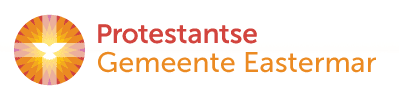 Orde van dienst voor zondag 25 augustus 2019 in de Protestantse Zionskerk te Oostkapelle. 10de zondag van de Zomer.   Thema:   Scheppingszondag.    Kleur: groen.  Predikant is      ds. Ph.A. Beukenhorst, m.m.v. groene diaken Peter Geene.  Ouderling van dienst is Dirk van Maldegem en organist Jan Minderhoud.  Kindernevendienst o.l.v. Esther Luteijn-Joziasse.DIENST VAN DE VOORBEREIDINGOrgelspel vooraf Zingen voorzang:    Liedboek Psalm 65:  strofen 1, 4, 5 en 6Welkom en mededelingen door de ouderling van dienstZingen (staande):      Liedboek Psalm 24:   strofen 1 en 2Stil gebedBemoediging:Ds.: Onze hulp is in de Naam van de HEER     A: die hemel en aarde gemaakt heeft, Ds.: die eeuwig trouw is                                A: en nooit loslaat wat zijn hand begon.Groet    (hierna weer zitten)Inleiding op de kerkdienst en openingswoord ‘met bescheidenheid kom je niet ver’De gaven van de Schepping worden naar voren gebracht door diverse mensen:      aarde (Peter Geene), bloemen (Tiny Tilroe), water (Ariane Lous-den Hollander),      groenten (Karel Geldof), Bijbel (Dirk van Maldegem)Zingen:  Klimaatlied van de kerken (melodie als Liedboek 981):  1, 2, 3, 4 en 5Gebed: ‘Gij die de schaduw geeft’Moment met de kinderen          Zingen:   Liedboek 290         (tijdens het zingen: kinderen naar kindernevendienst)DIENST VAN HET WOORDGebed bij de opening van de Bijbel1ste Bijbellezing:  Deuteronomium 30, 11 t/m 19  (NBV) – Lector: Peter GeeneZingen:   Liedboek 718: strofen 1, 2, 3 en 42de Bijbellezing:  Lucas 14, 1 plus 7 t/m 14  (NBV) – Lector: Peter GeeneZingen:   Liedboek 991:  strofen 1, 2, 6 en 8 Bijbeluitleg en verkondigingMeditatieve PowerPointpresentatie uitgewerkt door de groene diakenZingen:   Liedboek 608:  strofen 1, 2 en 3De kinderen komen terug uit de kindernevendienstDIENST VAN GEBEDEN EN GAVENVoorbeden ‘Voor mensen die vastzitten aan zichzelf’; Stil gebed; Onze VaderCollecten: 1ste Kerkrentmeesterschap PGO en 2de Stichting Bijenteelt Noord-UgandaTijdens de collecte: filmpje ‘Groene Kerken’ aangeboden door Kerk in ActieZingen slotlied (staande):     Liedboek 978:  strofen 1, 2, 3 en 4Heenzending en Zegen      /      Zingen:   Liedboek 431.c.  Drie punten    Groet in de hal van de kerkOntmoeting en koffiedrinken in de zaal naast de ruimte voor de eredienst   